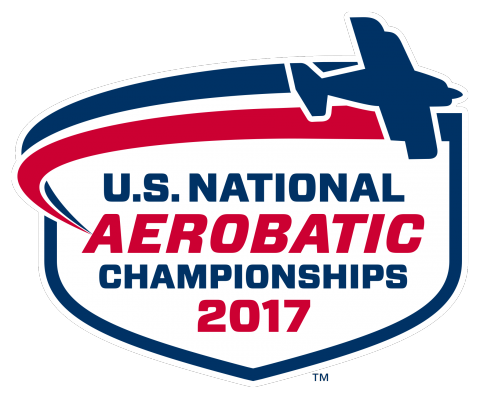 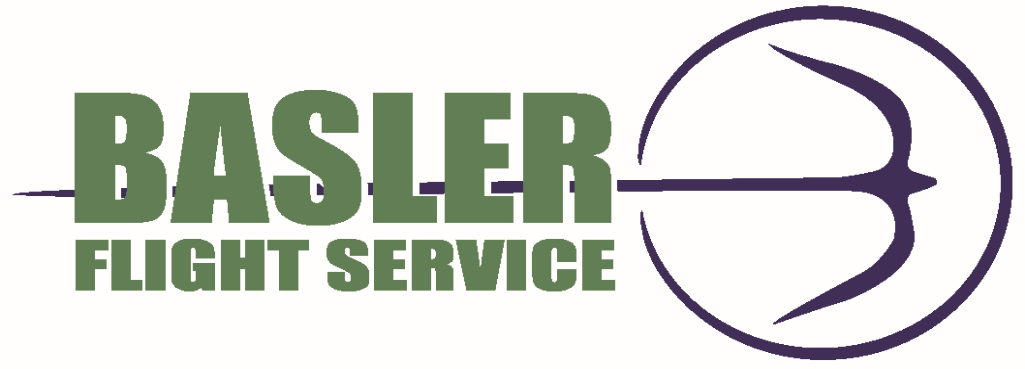 Pre-registration FormUS National Aerobatic ChampionshipsSeptember 24-29th, 2017Email or Fax: bfs@baslerflightservice.comFax: 920-236-7833      Phone: 920-236-7827Name _____________________________ Tail Number ____________ Phone _____________________Address __________________________________________________________ Zip_________________Email Address _________________________________________________________________________CREDIT CARD NUMBER (for charges)  __________________________________________     __________Exp _______________CVV______________	Zip Code __________________Signature   							If purchasing Oil at Basler Flight Service what type and approximate quarts? 			_____	Credit cards will be charged at the end of each day.  To ensure accuracy receipts will be mailed to the above email address or physical address.  Must have a valid form of payment prior to any aircraft fuelings.  If paying by check or cash a credit card on file is required as back up.We look forward to seeing you soon!  